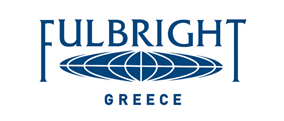 
2015 Train the Trainers Meeting 
Saturday, October 17, 2015, 11.30 am -6.30 amLocation: Koventareios Municipal Library Kozani /  MedialabSchedule:11.30 a.m.	Arrival 
12.00 noon	Train the Trainers Meeting3.00 p.m.	Networking Lunch4.30 p.m.	Train the Trainers Series: Debriefing6.00 p.m.	ClosureParticipants:Alumni of the Study of the United States Institutes (SUSI) program for Secondary School Educators (2000-2014) 
Alumni from the Greek Teachers Professional Development Program (2010), implemented by the George Mason University (GMU)
Alumni of the Visiting Scholars Program in the field of Education 
Special Guest: Dr Beatrice Bridglall
Chair: Advisory Board for Student Success in Higher Education in New Jersey / Faculty Affiliate: New York University – East China Normal University, Institute for Social Development at NYU Shanghai / Visiting Faculty: Department of Secondary and Special Education, Montclair State University, NJ.
Local qualified educators (non-alumni)Fulbright staff membersSpeakers:Train the Trainers Session
Dr Beatrice Bridglall¸ US Fulbright Specialist to the University of Ioannina, Special Education and Educational PsychologyDr Eleni Morfidi, Assistant Professor, Department of Primary Education, University of IoanninaMr Athanasios Bazoukis, Head of the Counselling Service for Youth of the Secondary Education Administration for the Prefecture of PellaDr Sofia Lentopoulou, Assistant Professor, Department of Primary Education, University of IoanninaDr Sofia-Eleftheria Gonida, Associate Professor, Department of Developmental and School Psychology, Aristotle University of ThessalonikiNetwork Session
Dr. Tatiani Rapatzikou, Assistant Professor, Department of American Literature and Culture, Aristotle University of ThessalonikiMrs Evangelia Liliou, Teacher of English, Neo Gynaikokastro High School2015 Train the Trainers Meeting 
Saturday, October 17, 2015, 11.30 am -6.30 amAgenda:12.00 – 12.15	Welcome
Els Hanappe, Fulbright Greek Program Coordinator
Introduction to Dr Beatrice BridglallDr Eleni Morfidi, host to Dr B. Bridglall

12.15-12.45	The impact of parental involvement on child development and parental knowledge and 
		awareness of the resources children need to develop and achieve.Dr Beatrice Bridglall12.45-13.00 	Teaching children with learning difficulties: Individual and collaborative practices.
    		Dr Eleni Morfidi13.00-13.15         Psychodynamic counseling: The relationship between teachers and parents, and  
		Students’ anxiety from a counseling perspective.
    		Athanassios Bazoukis13.15-13.45	Open Discussion14.15-14.30	Avoidance behaviors in educational settings: Theory, research and implications for practice.	Dr Sofia-Eleftheria Gonida14.30-14.45	Strength development for educators: Promoting resilience.
		Dr Sofia Leontopoulou14.45-15.00	Q&A15.00-16.30 	Lunch16.30-18.00	Fulbright Train the Trainers Series
Debriefing on the network activities: encounters and ensuing actions Dr Tatiani Rapatzikoυ with contributions by:
Evangelia Liliou, 2004-2005 SUSI Program
Athanassios Bazoukis, 2010-2011 Greek Educators Professional Development Program